Publicado en Alicante el 07/03/2024 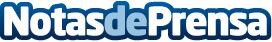 Récord para Quinton: más de 8,2M de facturación y gran despunte en su línea para prescriptores sanitariosLos laboratorios superan los hitos fijados a comienzos de 2023, logrando un +8,6% de crecimiento sobre el año anterior, con un fuerte despunte de Quinton Medical, que ya supone el 20% de su facturación en España. La compañía ha desarrollado un fuerte despunte en la industria de Rumanía, USA, China, entre otros focos de mercado, y sus niveles de exportación ya suponen el 76% del volumen de ventasDatos de contacto:Sandra GarcíaROI UP Group/Gabinete de prensa 649 111 23Nota de prensa publicada en: https://www.notasdeprensa.es/record-para-quinton-mas-de-82m-de-facturacion Categorias: Medicina Nutrición Industria Farmacéutica Finanzas Consumo Industria Otras Industrias Bienestar http://www.notasdeprensa.es